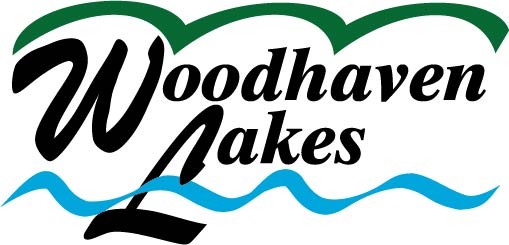 CONTRACTOR LIST 2024/2025BY WORK PERFORMEDThe contractors that are listed with Woodhaven Association have current insurance on file and have registered to perform work on Woodhaven property. Contractors are required to abide by the Rules and Regulations set forth by the Association. THE ASSOCIATION CANNOT GUARANTEE NOR BE HELD RESPONSIBLE FOR THE WORK DONE OR AGREEMENTS MADE BETWEEN THE PROPERTY OWNER AND THE CONTRACTOR.  It is recommended that property owners request a detailed written contract with the contractor before any work is done or payment is made. The Association in no way recommends one contractor over another; we are merely stating which contractors have met their requirements with Woodhaven Association.NEW RV SALESJeff Bright RV Center		815-626-7878Camping World of Dekalb	815-981-4278Kunes RV of Sterling		815-718-6671Rick’s RV Center INC		815-725-4061Roemmich’s Resort Homes	815-849-5577RV Doctor			815-849-5924Suncoast Trailer Sales		800-434-7330T & R Sales			815-849-9089VacationLand			630-556-3211	USED RV SALES100 RV 				815-632-7448Jeff Bright RV Center		815-626-7878Camping World of Dekalb	815-981-4278Kunes RV of Sterling		815-718-6671LB & Sons 			630-546-6045Rick’s RV Center INC		815-725-4061Roemmich’s Resort Homes	815-849-5577RV Doctor			815-849-5924T & R Sales			815-849-9089VacationLand			630-556-3211RV SALVAGE100 RV 				815-632-7448A+ Sam’s Lawn Service		815-590-4703Anderson’s Service		815-857-3494A Prime Solution		815-690-4025Above Ground			708-305-6485C & N Services			630-745-1997Crouse Land Improvement	815-973-9543Curtis Ely			815-631-4190Don Cook			815-671-8290Doug & Di’s Lawn Care		815-977-1540HHT Of Illinois			815-849-4240Hanson Trucking & Excavating			630-330-7829Ken Otterbach Excavating	815-739-1706LB & Sons 			630-546-6045RDY TO DIG LLC		815-228-1828RV Doctor			815-849-5924T & R Sales 			815-849-9089ANTENNA/SATELLITEEnglehart Enterprises		815-497-3000Five Bears RV Service		630-999-7239Kunes RV of Sterling		815-718-6671LB & Sons 			630-546-6045EXTERNAL RV REPAIR100 RV 				815-632-7448A Prime Solution		815-690-4025AAA Maintenance		630-430-1015Above Ground			708-305-6485Bill Klein Construction		815-866-2008Jeff Bright RV Center		815-626-7878C & N Services			630-745-1997Camping World of Dekalb	815-981-4278Five Bears RV Service		630-999-7239HHT Of Illinois			815-849-4240Hanson Trucking & Excavating	844-848-2688Kunes RV of Sterling		815-718-6671LB & Sons 			630-546-6045Robeson RV Repair		815-830-1082RoadRunner			847-561-4892Roam RV Inspection & Repair	866-451-7626RV Doctor			815-849-5924Stellar Remodeling		630-666-1414Steve’s Service			847-363-4226T & R Sales			815-849-9089Tru-American Handyman	815-973-6959VacationLand			630-556-3211INTERIOR RV REPAIR100 RV 				815-632-7448A Prime Solution		815-690-4025AAA Maintenance		630-430-1015Above Ground			708-305-6485Jeff Bright RV Center		815-626-7878C & N Services			630-745-1997Camping World of Dekalb	815-981-4278Five Bears RV Service		630-999-7239Kunes RV of Sterling		815-718-6671LB & Sons 			630-546-6045RoadRunner			847-561-4892Roam RV Inspection & Repair	866-451-7626Robeson RV Repair		815-830-1082RV Doctor			815-849-5924Stellar Remodeling		630-666-1414Steve’s Service			847-363-4226T & R Sales			815-849-9089VacationLand			630-556-3211INTERIOR RV INSPECTION100 RV 				815-632-7448A Prime Solution		815-690-4025AAA Maintenance		630-430-1015Above Ground			708-305-6485C & N Services			630-745-1997Camping World of Dekalb	815-981-4278Five Bears RV Service		630-999-7239HHT Of Illinois			815-849-4240Kunes RV of Sterling		815-718-6671LB & Sons 			630-546-6045Roam RV Inspection & Repair	866-451-7626RV Doctor			815-849-5924VacationLand			630-556-3211GENERAL CONSTRUCTION100 RV 				815-632-7448A Prime Solution		815-690-4025Above Ground			708-305-6485Bill Klein Construction		815-866-2008Blue Grass Property 		708-769-5587C & N Services			630-745-1997Crouse Land Improvement	815-973-9543Curt’s Carpentry			815-326-0869Curtis Ely			815-631-4190Finish Line Design		815-712-8927HHT Of Illinois			815-849-4240J & J Yard Rolling		815-712-8927Jimenez Construction		815-631-3487LB & Sons 			630-546-6045Mauch Carpentry		815-539-7867Mellott Property Services LLC	815-560-1623Pro Source			815-378-1923RDY TO DIG LLC		815-228-1828RoadRunner			847-561-4892Roemmich’s Resort Homes	815-849-5577RV Doctor			815-849-5924Stellar Remodeling		630-666-1414Steve’s Service			847-363-4226T & R Sales			815-849-9089T.J.’s Handyman Service 		815-614-0589Total Construction Services	815-213-7250GENERAL EXTERIOR MAINTENANCE100 RV 				815-632-7448A1 Power Washing 		815-479-9999A Prime Solution		815-690-4025AAA Maintenance		630-430-1015Above Ground			708-305-6485Bill Klein Construction		815-866-2008Blue Grass Property 		708-769-5587C & N Services			630-745-1997Camping World of Dekalb	815-981-4278Crouse Land Improvement	815-973-9543Curt’s Carpentry			815-326-0869Five Bears RV Service		630-999-7239Gene’s Lawn Service		815-671-1542Harrison Family Total 		815-440-3342Hanson Trucking & Excavating	844-848-2688Lawn & Snow LLC HHT Of Illinois			815-849-4240Kunes RV of Sterling		815-718-6671LB & Sons 			630-546-6045Mellott Property Services LLC	815-560-1623Muscle Maintenance		630-878-9815Rick’s RV Center INC		815-725-4061RoadRunner			847-561-4892RV Doctor			815-849-5924Stellar Remodeling		630-666-1414Steve’s Service			847-363-4226Tony’s Painting & Services	815-955-6255Total Construction Services	815-213-7250GENERAL INTERIOR MAINTENANCEA1 Power Washing 		815-479-9999A Prime Solution		815-690-4025AAA Maintenance		630-430-1015Above Ground			708-305-6485Bill Klein Construction		815-866-2008C & N Services			630-745-1997Camping World of Dekalb	815-981-4278Crouse Land Improvement	815-973-9543Curt’s Carpentry			815-326-0869Five Bears RV Service		630-999-7239Harrison Family Total 		815-440-3342Lawn & Snow LLCKunes RV of Sterling		815-718-6671LB & Sons 			630-546-6045Mellott Property Services LLC	815-560-1623Rick’s RV Center INC		815-725-4061RoadRunner			847-561-4892RV Doctor			815-849-5924Stellar Remodeling		630-666-1414Steve’s Service			847-363-4226Tony’s Painting & Services	815-955-6255Total Construction Services	815-213-7250GROOMING (Pet)Barking Lot  			630-460-3156ELECTRIC EXTENSION INSTALLATIONBill Klein Construction		815-866-2008C & N Services			630-745-1997Curtis Ely			815-631-4190Hilliker Electric			815-456-7036LB & Sons 			630-546-6045Roemmich’s Resort Homes	815-849-5577RV Doctor			815-849-5924Secure Electric			708-499-3070SNK Electric			815-570-7196Steve’s Service			847-363-4226ELECTRICAL REPAIRSC & N Services			630-745-1997Camping World of Dekalb	815-981-4278Correa Heating and Cooling	815-910-9876Curtis Ely			815-631-4190Five Bears RV Service		630-999-7239Hilliker Electric			815-456-7036Bill Klein Construction		815-866-2008Kunes RV of Sterling		815-718-6671LB & Sons 			630-546-6045Muscle Maintenance		630-878-9815RV Doctor			815-849-5924Secure Electric			708-499-3070SNK Electric			815-570-7196Steve’s Service			847-363-4226EXCAVATINGHanson Trucking & Excavating	844-848-2688Mink Excavating 		815-878-0820Nauman Excavating		815-857-2171Ken Otterbach Excavating	815-739-1706TJS Excavating INC		815-538-5600				815-228-9845FLOORING INSTALLATIONStellar Remodeling 		630-666-1414Bind Design 			815-228-5090HEATING/COOLING INSTALLATIONAIRMAX A/C & HEATING	812-884-9244Ameri Pro			815-561-4101C & N Services			630-745-1997Camping World of Dekalb	815-981-4278Correa Heating and Cooling	815-910-9876Five Bears RV Service		630-999-7239Kunes RV of Sterling		815-718-6671LB & Sons 			630-546-6045One Stop Heating & Cooling LLC			815-503-9473Robeson RV Repair		815-830-1082 RV Doctor			815-849-5924S & R Heating & Cooling		815-675-1747Steve’s Service			847-363-4226HEATING/COOLING REPAIRAIRMAX A/C & HEATING	812-884-9244Ameri Pro			815-561-4101C & N Services			630-745-1997Camping World of Dekalb	815-981-4278Correa Heating and Cooling	815-910-9876Five Bears RV Service		630-999-7239Kunes RV of Sterling		815-718-6671LB & Sons 			630-546-6045One Stop Heating & 		815-503-9473Cooling LLC			Robeson RV Repair		815-830-1082 RV’s onlyRV Doctor			815-849-5924S & R Heating & Cooling		815-675-1747Steve’s Service			847-363-4226INTERIOR/CARPET CLEANINGAbsolute Cleaning Pros		708-514-4416Bind Design			815-228-5090LB & Sons 			630-546-6045RV Doctor			815-849-5924Tony’s Painting & Services	815-955-6255LAWN CAREA+ Sam’s Lawn Service		815-590-4703       Above Ground			708-305-6485Allaround Lawn Care		779-861-3511Big K Lawn Care		815-582-2781Blue Grass Property 		708-769-5587Crouse Land Improvement	815-973-9543D & D Lawn Care		815-973-0461Don Cook			815-671-8290Dos Amigo			815-501-5594Doug & Di’s Lawn Care		815-977-1540Dos Amigo Lawn Care		815-973-9314Dyno Dean			815-440-8461Ekana Nurseries			630-303-8113Finish Line Design		815-712-8927Gene’s Lawn Service		815-671-1542Harrison Family Total 		815-440-3342Lawn & Snow LLC J’s Lawn Mowing & 		815-716-1695Trimming 			J & J Yard Rolling		815-712-8927JDH Lawn Service  		815-973-7170779-861-4309LB & Sons 			630-546-6045Leoski Landscaping		773-430-7505JP Landscaping and More LLC 			815-503-7396KMJ Lawn Care			815-677-6449Mighty Mow			815-712-7416Muscle Maintenance		630-878-9815Nickels & Dimes			815-915-7773Nick’s Lawn Care		815-440-7734Rock’s Lawn Care		815-677-6002RV Doctor			815-849-5924Sickley Lawn Care		815-488-2041	Tony’s Painting & Services	815-955-6255Tru-American Handyman	815-973-6959TruGreen			815-405-2376WeMow			563-777-0885MASONRYTitan Masonry Enterprises 	844-848-2688PAINTINGA1 Power Washing 		815-479-9999Above Ground			708-305-6485A Prime Solution		815-690-4025Blue Grass Property 		708-769-5587Crouse Land Improvement	815-973-9543Doug & Di’s Lawn Care		815-977-1540Gene’s Lawn Service		815-671-1542Jimenez Construction		815-631-3487JP Landscaping and More LLC 			815-503-7396LB & Sons 			630-546-6045Muscle Maintenance		630-878-9815RDY TO DIG LLC		815-228-1828RV Doctor			815-849-5924Steve’s Service			847-363-4226Tony’s Painting & Services	815-955-6255Total Construction Services	815-213-7250PEST CONTROLC & N Services			630-745-1997Licensed WildlifeControl LLC			815-857-3989Don Cook			815-671-8290		Orkin				815-220-5351Pest Control Consultants	815-440-3950Steve’s Service			847-363-4226TruGreen			815-405-2376PLUMBINGAAA Maintenance		630-430-1015Above Ground			708-305-6485Ameri Pro			815-561-4101Blue Grass Property 		708-769-5587C & N Services			630-745-1997Camping World of Dekalb	815-981-4278Five Bears RV Service		630-999-7239Muscle Maintenance		630-878-9815LB & Sons 			630-546-6045Robeson RV Repair		815-830-1082RV Doctor			815-849-5924Steve’s Service			847-363-4226POWER WASHINGA+ Sam’s Lawn Service		815-590-4703A Prime Solution		815-690-4025Absolute Cleaning Pros		708-514-4416Above Ground			708-305-6485Allaround Lawn Care		779-861-3511Ameri Pro			815-561-4101Blue Grass Property 		708-769-5587Crouse Land Improvement	815-973-9543D & D Lawn Care		815-973-0461Delicate Touch Hand Car Wash	708-268-9791Doug & Di’s Lawn Care		815-977-1540Dyno Dean			815-440-8461Gene’s Lawn Service		815-671-1542Jimenez Construction		815-631-3487JP Landscaping and LB & Sons 			630-546-6045More LLC 			815-503-7396Muscle Maintenance		630-878-9815Nickels & Dimes			815-915-7773Robeson RV Repair		815-830-1082RV Doctor			815-849-5924Steve’s Service			847-363-4226Tony’s Painting & Services	815-955-6255Total Construction Services	815-213-7250PROPANE/LP TANKAmerigas			563-214-2662 Crouse Land Improvement	815-973-9543Ferrell Gas			815-877-7333Five Bears RV Service		630-999-7239Kunes RV of Sterling		815-718-6671LB & Sons 			630-546-6045RDY TO DIG LLC		815-228-1828RV Doctor			815-849-5924Woody’s Service Center		815-849-5107RETAINING WALL INSTALLATIONA Prime Solution		815-690-4025Above Ground			708-305-6485C & N Services			630-745-1997Crouse Land Improvement	815-973-9543Curt’s Carpentry			815-326-0869Ekana Nurseries			815-538-4800Gene’s Lawn Service		815-671-1542Harrison Family Total 		815-440-3342Lawn & Snow LLC Jimenez Construction		815-631-3487JP Landscaping and More LLC 			815-503-7396LB & Sons 			630-546-6045Muscle Maintenance		630-878-9815Nickels & Dimes			815-915-7773Total Construction Services	815-213-7250ROOFINGA Prime Solution		815-690-4025Bill Klein Construction		815-866-2008Crouse Land Improvement	815-973-9543Curt’s Carpentry			815-326-0869Five Bears RV Service		630-999-7239  HHT Of Illinois			815-849-4240Jimenez Construction		815-631-3487Kunes RV of Sterling		815-718-6671LB & Sons 			630-546-6045Mauch Carpentry		815-539-7867Muscle Maintenance		630-878-9815Robeson RV Repair		815-830-1082 RVs onlyRoemmich’s Resort Homes	815-849-5577RV Doctor			815-849-5924Stellar Remodeling		630-666-1414SEAWALL INSTALLATION/REPAIRA Prime Solution		815-690-4025Above Ground			708-305-6485Crouse Land Improvement	815-973-9543Doug & Di’s Lawn Care		815-977-1540Gene’s Lawn Service		815-671-1542Harrison Family Total 		815-440-3342Lawn & Snow LLC Jimenez Construction		815-631-3487JP Landscaping and More LLC 			815-503-7396LB & Sons 			630-546-6045Total Construction Services	815-213-7250SEPTIC/HOLDING TANKSLB & Sons 			630-546-6045RDY TO DIG LLC		815-228-1828TJS Excavating INC		815-538-5600Ron Morris Septic Service	815-440-0734	Steve’s Service			847-363-4226SEWER EXTENSION INSTALLATION100 RV 				815-632-7448Above Ground			708-305-6485C & N Services			630-745-1997Crouse Land Improvement	815-973-9543Curtis Ely			815-631-4190LB & Sons 			630-546-6045Muscle Maintenance		630-878-9815RDY TO DIG LLC		815-228-1828Robeson RV Repair		815-830-1082Roemmich’s Resort Homes	815-849-5577RV Doctor			815-849-5924TJS Excavating INC		815-538-5600SNK Electric			815-570-7196	Steve’s Service			847-363-4226TREE TRIMMINGA+ Sam’s Lawn Service		815-590-4703Above Ground			708-305-6485Allaround Lawn Care		779-861-3511Arteaga Tree Service 		815-238-6252	 and LandscapingBluders Tree Service		708-485-5284	Clark Stump Grinding		815-590-0423Cole’s Complete Tree Service	815-718-2997Crouse Land Improvement  	815-973-9543Doug & Di’s Lawn Care		815-977-1540Ekana Nurseries			815-538-4800Finish Line Design		815-712-8927Gene’s Lawn Service		815-671-1542Hey Tree Service	     	815-288-4391JDH Lawn Service 		815-973-7170JP Landscaping and More LLC 			815-503-7396Juan Lopez Tree Service 	630-885-5701LB & Sons 			630-546-6045Leoski Landscaping		773-430-7505Mighty Mow			815-712-7416Muscle Maintenance		630-878-9815Nickels & Dimes			815-915-7773RDY TO DIG LLC		815-228-1828Sickley Lawn Care		815-488-2041Steve’s Service			847-363-4226Tony’s Painting & Services    	815-955-6255TREE REMOVALArteaga Tree Service 		815-238-6252	and LandscapingBluders Tree Service 		708-485-5284	Clark Stump Grinding		815-590-0423Cole’s Complete Tree Service	815-718-2997Curtis Ely			815-631-4190Finish Line Design		815-712-8927Gene’s Lawn Service		815-671-1542Hey Tree Service	              815-288-4391JP Landscaping and 		815-503-7396 More LLC 	LB & Sons 			630-546-6045Juan Lopez Tree Service 	630-885-5701	Mighty Mow			815-712-7416Nickels & Dimes			815-915-7773RDY TO DIG LLC		815-228-1828WINDOW/SCREEN REPAIRA Prime Solution		815-690-4025Bill Klein Construction		815-866-2008C & N Services			630-745-1997Camping World of Dekalb	815-981-4278Crouse Land Improvement	815-973-9543Five Bears RV Service		630-999-7239Harrison Family Total 		815-440-3342Lawn & Snow LLC Jimenez Construction		815-631-3487 Kunes RV of Sterling		815-718-6671Koolmaster Co.			815-223-8972LB & Sons 			630-546-6045Muscle Maintenance		630-878-9815RV Doctor			815-849-5924Stellar Remodeling		630-666-1414Tony’s Painting & Services	815-955-6255Total Construction Services	815-213-7250WINTERIZING100 RV 				815-632-7448AAA Maintenance		630-430-1015Camping World of Dekalb	815-981-4278Crouse Land Improvement	815-973-9543Doug & Di’s Lawn Care		815-977-1540Five Bears RV Service		630-999-7239HHT Of Illinois			815-849-4240Kunes RV of Sterling		815-718-6671LB & Sons 			630-546-6045Muscle Maintenance		630-878-9815Nickels & Dimes			815-915-7773Roam RV Inspection & Repair	866-451-7626Robeson RV Repair		815-830-1082Rock’s Lawn Care		815-677-6002Roemmich’s Resort Homes	815-849-5577RV Doctor			815-849-5924T & R Sales			815-849-9089